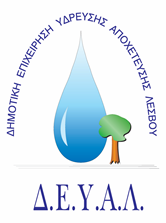   ΔΗΜΟΤΙΚΗ ΕΠΙΧΕΙΡΗΣΗ                                                              Ημερομηνία:05-10-2021ΥΔΡΕΥΣΗΣ ΑΠΟΧΕΤΕΥΣΗΣ                                             ΛΕΣΒΟΥ                                                                                                          Προς                                                                                                          Δ.Ε.Υ.Α. ΛέσβουΕΝΔΕΙΚΤΙΚΟΣ  ΠΡΟΥΠΟΛΟΓΙΣΜΟΣ	Προς ΘΕΜΑ: Προμήθεια υλικών αυτοματισμού για τις ανάγκες της Τ.Κ Μυστεγνών της Δ.Ε. Θερμής.Αρ. πρωτ.    12946 /05-10-2021Α/ΑΠΟΣΟΤΗΤΑΠΕΡΙΓΡΑΦΗΤΙΜΗ ΜΟΝ. ΚΟΣΤΟΣ11Μονάδα PLC SIEMENS 1214C DC/DC/DC Κωδικός: 6ES7214 – 1AG40 – 0ΧB0450,00450,0021Μονάδα PLC SIEMENS S7 - 1200Κωδικός: 6ES7212 - 1AE40 - 0XB0297,00297,0031Μονάδα 2 Αναλογικών Εισόδων SIEMENS 6ES7231 – 4HD32 - 0XB0266,00266,00ΚΑΘΑΡΗ ΑΞΙΑΚΑΘΑΡΗ ΑΞΙΑΚΑΘΑΡΗ ΑΞΙΑΚΑΘΑΡΗ ΑΞΙΑ1.013,00ΦΠΑ 17%ΦΠΑ 17%ΦΠΑ 17%ΦΠΑ 17%172,21ΣΥΝΟΛΟΣΥΝΟΛΟΣΥΝΟΛΟΣΥΝΟΛΟ1.185,21